DATA KEPEGAWAIANBAGI CPNS DAN PEGAWAI MUTASI DI PEMERINTAH DAERAH KABUPATEN NGANJUK			Berdasarkan Peraturan Kepala Badan Kepegawaian Negara Nomor 14 Tahun 2011 tanggal 28 Juni 2011 tentang Pedoman Pengembangan Database Pegawai Negeri Sipil bahwa dalam rangka mendukung pelaksanaan manajemen kepegawaian serta mewujudkan database yang akurat dan terkini, Badan Kepegawaian Daerah Kabupaten Nganjuk telah mengaplikasikannya dalam Sistem Informasi Manajemen ASN (SIMAS Nganjuk). Sehubungan dengan hal tersebut, bagi pegawai yang mutasi kedalam pemerintah Kabupaten Nganjuk dan Calon PNS untuk menyiapkan data kepegawaian yang dimiliki untuk diinput dalam aplikasi SIMAS Nganjuk dalam bentuk file PDF dan JPEG kemudian diserahkan kepada Admin OPD unit  kerja. Ukuran dokumen PDF dan JPEG tidak lebih dari 1 MB kecuali foto pegawai tidak lebih dari 2 MB. Dalam pengisian formulir menggunakan tulisan dengan huruf kapital. Adapun format data kepegawaian sebagaimana terlampir.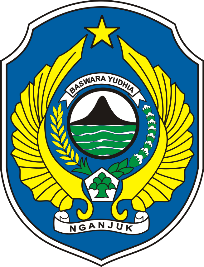 PEMERINTAH KABUPATEN NGANJUK BADAN KEPEGAWAIAN DAERAH  JL. BASUKI  RACHMAD  NO.1, MANGUNDIKARAN TELP.(0358) 321154NGANJUKBIODATAI. KETERANGAN  PERORANGANDemikian Biodata Pegawai telah saya buat dengan sebenar-benarnya, untuk digunkan seperlunyaNganjuk, ……………….Tanda Tangan………nama………pangkatnipa. b.c.d.e.a. b.c.d.e.NIP                            : Nama                         : Tempat lahir              : Tanggal lahir              : Agama          : Pangkat Terakhir       :TMT Pangkat            :NIP                            : Nama                         : Tempat lahir              : Tanggal lahir              : Agama          : Pangkat Terakhir       :TMT Pangkat            :TerakhirTerakhirf.f.Pendidikan TerakhirPendidikan TerakhirTingkat Pendidikan   :Tingkat Pendidikan   :Fakultas/Jurusan       :Fakultas/Jurusan       :Sekolah/Universitas  :Sekolah/Universitas  :Tahun Lulus               :Tahun Lulus               :g.g.Jabatan Terakhir       :Jabatan Terakhir       :h.h.Kantor Dinas / Unit    : KerjaKantor Dinas / Unit    : Kerjai.i.Alamat Rumah          :Alamat Rumah          :j.j.Nomor HP	:Nomor HP	:k.k.NIK	:NIK	:l.l.NPWP	:NPWP	:m.m.Email	:Email	:III. Riwayat  KepangkatanIII. Riwayat  KepangkatanIII. Riwayat  KepangkatanIII. Riwayat  KepangkatanIII. Riwayat  KepangkatanIII. Riwayat  KepangkatanIII. Riwayat  KepangkatanIII. Riwayat  KepangkatanIII. Riwayat  KepangkatanNoGol.RuangGol.RuangTMT PangkatTMT PangkatSurat KeputusanSurat KeputusanPejabat YangMenetapkanFileNoGol.RuangGol.RuangTMT PangkatTMT PangkatNomorTanggalPejabat YangMenetapkanFileScan SK CPNS, PNS, Pangkat Pangkat Terakhir (PDF) tidak lebih dari 1MBScan SK CPNS, PNS, Pangkat Pangkat Terakhir (PDF) tidak lebih dari 1MBScan SK CPNS, PNS, Pangkat Pangkat Terakhir (PDF) tidak lebih dari 1MBScan SK CPNS, PNS, Pangkat Pangkat Terakhir (PDF) tidak lebih dari 1MBIII. Riwayat  Jabatan  Struktural / FungsionalIII. Riwayat  Jabatan  Struktural / FungsionalIII. Riwayat  Jabatan  Struktural / FungsionalIII. Riwayat  Jabatan  Struktural / FungsionalIII. Riwayat  Jabatan  Struktural / FungsionalIII. Riwayat  Jabatan  Struktural / FungsionalNoJabatan  / TMTSurat KeputusanSurat KeputusanPejabat YangMenetapkanFileNoJabatan  / TMTNomorTanggalPejabat YangMenetapkanFileScan SK Jabatan (PDF) tidak lebih dari 1MBScan SK Jabatan (PDF) tidak lebih dari 1MBScan SK Jabatan (PDF) tidak lebih dari 1MBScan SK Jabatan (PDF) tidak lebih dari 1MBIV. Riwayat  GajiIV. Riwayat  GajiIV. Riwayat  GajiIV. Riwayat  GajiIV. Riwayat  GajiIV. Riwayat  GajiIV. Riwayat  GajiNoGol.RuangGaji PokokSurat KeputusanSurat KeputusanPejabat YangMenetapkanFileNoGol.RuangGaji PokokNomorTanggalPejabat YangMenetapkanFileScan SK CPNS, PNS, Pangkat, Berkala, Tambahan Masa (PDF) tidak lebih dari 1MBScan SK CPNS, PNS, Pangkat, Berkala, Tambahan Masa (PDF) tidak lebih dari 1MBScan SK CPNS, PNS, Pangkat, Berkala, Tambahan Masa (PDF) tidak lebih dari 1MBScan SK CPNS, PNS, Pangkat, Berkala, Tambahan Masa (PDF) tidak lebih dari 1MBV. Riwayat  PendidikanV. Riwayat  PendidikanV. Riwayat  PendidikanV. Riwayat  PendidikanV. Riwayat  PendidikanV. Riwayat  PendidikanV. Riwayat  PendidikanNoJenjang jurusanNama SekolahKepala Sekolah  / DekanSTTB / IjazahSTTB / IjazahNoJenjang jurusanNama SekolahKepala Sekolah  / DekanNomorTanggalFileScan Ijazah (PDF) tidak lebih dari 1MBScan Ijazah (PDF) tidak lebih dari 1MBScan Ijazah (PDF) tidak lebih dari 1MBScan Ijazah (PDF) tidak lebih dari 1MBVI. Riwayat  Diklat StrukturalVI. Riwayat  Diklat StrukturalVI. Riwayat  Diklat StrukturalVI. Riwayat  Diklat StrukturalVI. Riwayat  Diklat StrukturalVI. Riwayat  Diklat StrukturalVI. Riwayat  Diklat StrukturalNoNamaDiklatTempat / PenyelenggaraAngkatan / Tanggal DiklatSTTPPSTTPPNoNamaDiklatTempat / PenyelenggaraAngkatan / Tanggal DiklatNomorTanggalFileScan STTPP (PDF) tidak lebih dari 1MBScan STTPP (PDF) tidak lebih dari 1MBScan STTPP (PDF) tidak lebih dari 1MBVII. Riwayat  Diklat FungsionalVII. Riwayat  Diklat FungsionalVII. Riwayat  Diklat FungsionalVII. Riwayat  Diklat FungsionalVII. Riwayat  Diklat FungsionalVII. Riwayat  Diklat FungsionalVII. Riwayat  Diklat FungsionalNoNama DiklatTempat / PenyelenggaraAngkatan / Tanggal DiklatSTTPPSTTPPFileNoNama DiklatTempat / PenyelenggaraAngkatan / Tanggal DiklatNomorTanggalFileScan STTPP (PDF) tidak lebih dari 1MBScan STTPP (PDF) tidak lebih dari 1MBVII. Riwayat Diklat TeknisVII. Riwayat Diklat TeknisVII. Riwayat Diklat TeknisVII. Riwayat Diklat TeknisVII. Riwayat Diklat TeknisVII. Riwayat Diklat TeknisVII. Riwayat Diklat TeknisVII. Riwayat Diklat TeknisVII. Riwayat Diklat TeknisNoNama DiklatTempat / PenyelenggaraTempat / PenyelenggaraTempat / PenyelenggaraAngkatan / Tanggal DiklatSTTPPSTTPPFileNoNama DiklatTempat / PenyelenggaraTempat / PenyelenggaraTempat / PenyelenggaraAngkatan / Tanggal DiklatNomorTanggalFileScan STTPP (PDF) tidak lebih dari 1MBScan STTPP (PDF) tidak lebih dari 1MBIX. Data Suami /IstriIX. Data Suami /IstriIX. Data Suami /IstriIX. Data Suami /IstriIX. Data Suami /IstriIX. Data Suami /IstriIX. Data Suami /IstriIX. Data Suami /IstriNoNama Suami / IstriTempat / TanggalLahirPendidikanTanggal  NikahTunjanganPekerjaanFileScan Akta Nikah/ Cerai, Karis/Karsu (PDF) Foto Istri/ Suami (jpg) tidak lebih dari 1 MBX. Data AnakX. Data AnakX. Data AnakX. Data AnakX. Data AnakX. Data AnakX. Data AnakX. Data AnakX. Data AnakNoNama AnakTempat / Tanggal LahirL / PTunjanganTunjanganPendidikanPekerjaanFileNoNama AnakTempat / Tanggal LahirL / PKeluargaTunjanganPendidikanPekerjaanFileScan Akta Kelahiran (PDF), Foto (jpg)  tidak lebih dari 1 MBScan Akta Kelahiran (PDF), Foto (jpg)  tidak lebih dari 1 MBScan Akta Kelahiran (PDF), Foto (jpg)  tidak lebih dari 1 MBXI. Riwayat  PenghargaanXI. Riwayat  PenghargaanXI. Riwayat  PenghargaanXI. Riwayat  PenghargaanXI. Riwayat  PenghargaanXI. Riwayat  PenghargaanXI. Riwayat  PenghargaanNoNama PenghargaanSurat KeputusanSurat KeputusanPejabatPenetapTahunFileNoNama PenghargaanNomorTanggalPejabatPenetapTahunFileScan Sertifikat Penghargaan  tidak lebih dari 1 MBScan Sertifikat Penghargaan  tidak lebih dari 1 MBScan Sertifikat Penghargaan  tidak lebih dari 1 MBXII. Riwayat  Daftar Penilaian  Pelaksanaan PekerjaanXII. Riwayat  Daftar Penilaian  Pelaksanaan PekerjaanXII. Riwayat  Daftar Penilaian  Pelaksanaan PekerjaanXII. Riwayat  Daftar Penilaian  Pelaksanaan PekerjaanXII. Riwayat  Daftar Penilaian  Pelaksanaan PekerjaanXII. Riwayat  Daftar Penilaian  Pelaksanaan PekerjaanXII. Riwayat  Daftar Penilaian  Pelaksanaan PekerjaanXII. Riwayat  Daftar Penilaian  Pelaksanaan PekerjaanXII. Riwayat  Daftar Penilaian  Pelaksanaan PekerjaanXII. Riwayat  Daftar Penilaian  Pelaksanaan PekerjaanXII. Riwayat  Daftar Penilaian  Pelaksanaan PekerjaanNoTahunNilaiSKPOrientasiPelayananKomitmenKerjaSamaIntegritasDisiplinKepemimpinanNilai PrestasiKerjaFileScan SKP terbaru tidak lebih dari 1 MBScan SKP terbaru tidak lebih dari 1 MBXIII. Riwayat  Hukuman Disiplin PegawaiXIII. Riwayat  Hukuman Disiplin PegawaiXIII. Riwayat  Hukuman Disiplin PegawaiXIII. Riwayat  Hukuman Disiplin PegawaiXIII. Riwayat  Hukuman Disiplin PegawaiXIII. Riwayat  Hukuman Disiplin PegawaiNoJenis PelanggaranSurat KeputusanSurat KeputusanPejabat YangMenetapkanFileNoJenis PelanggaranNomorTanggalPejabat YangMenetapkanFileScan SK Hukdis tidak lebih dari 1MBScan SK Hukdis tidak lebih dari 1MBXIV. Riwayat  CutiXIV. Riwayat  CutiXIV. Riwayat  CutiXIV. Riwayat  CutiXIV. Riwayat  CutiXIV. Riwayat  CutiXIV. Riwayat  CutiXIV. Riwayat  CutiXIV. Riwayat  CutiXIV. Riwayat  CutiXIV. Riwayat  CutiXIV. Riwayat  CutiNoTahunTahunTahunJenis Cuti               Surat Cuti               Surat Cuti               Surat CutilamaCutiKet.Ket.FileNoTahunTahunTahunJenis CutiNomorTanggalTanggallamaCutiKet.Ket.FileScan Surat Cuti (PDF) tidak lebih dari 1MBScan Surat Cuti (PDF) tidak lebih dari 1MBScan Surat Cuti (PDF) tidak lebih dari 1MBXV. Kelengkapan Dokumen PribadiXV. Kelengkapan Dokumen PribadiXV. Kelengkapan Dokumen PribadiXV. Kelengkapan Dokumen PribadiXV. Kelengkapan Dokumen PribadiXV. Kelengkapan Dokumen PribadiXV. Kelengkapan Dokumen PribadiNoKelengkapanKelengkapanNomorNomorJenis FileFile11KTPPDFPDFScan Dokumen Kelengkapan tidak lebih dari 1MB kecuali Foto pribadi  tidak lebih dari 2MB22KKPDFPDFScan Dokumen Kelengkapan tidak lebih dari 1MB kecuali Foto pribadi  tidak lebih dari 2MB33NPWPPDFPDFScan Dokumen Kelengkapan tidak lebih dari 1MB kecuali Foto pribadi  tidak lebih dari 2MB44BPJSPDFPDFScan Dokumen Kelengkapan tidak lebih dari 1MB kecuali Foto pribadi  tidak lebih dari 2MB55TASPENPDFPDFScan Dokumen Kelengkapan tidak lebih dari 1MB kecuali Foto pribadi  tidak lebih dari 2MB66KARPEGPDFPDF77Konversi NIPPDFPDF88Foto PribadiJPEGJPEG